Цель: организация итогового события «Осенняя пора» в форме квеста.Задачи:- всестороннее развитие детей по различным направлениям (физическому, познавательному и социально-коммуникативному)- создание положительного эмоционального настроя; 
- развитие социально-коммуникативных качеств путём коллективного решения общих задач;
- решение проблемных ситуаций; 
- умение выполнять различные игровые задания; 
- расширение кругозора; развитие логического мышления, фантазии, воображения; обогащение словарного запаса;
- воспитание чувства товарищества и взаимовыручки.Место проведения:  спортивно-музыкальный зал, группы «Сказка», «Умка», «Звездочки», маршрутные листы,Ход мероприятия:- День добрый, веселые девчонки и задорные мальчишки, приглашаю всех сейчас в осеннем приключении побывать. Но сначала вам предстоит отгадать загадки и ответить на вопросы.Что за волшебница краски взяла?Листья покрасила, с веток смела,Мошек упрятала спать до весны,Что за волшебница, скажете вы?(Ответы детей – ОСЕНЬ)Под музыкальное сопровождение появляется красавица Осень:Я – Осень! Я – земли краса!Творю повсюду чудеса!Вы рады встретиться со мной?Вам нравиться наряд лесной?Но пришла к вам не с пустыми руками,А с дарами!Открывает корзину, в ней лежат конверты и записка.Осень – Ой, но это не мои дары. (Достает конверт) Какой-то конверт. Может быть это вам? Давайте прочитаем, что написано на конверте? (Осень читает содержимое письма)
На конверте (изображение Кикиморы) написано: 
«Детям групп «Сказка»,  «Звездочки», «Умка» от Кикиморы.
Я – Кикимора лесная! Я – колдунья деловая! Делать пакости люблю! Эх, делов я натворю!
То, что Осень вам несла, у нее я забрала!
Если всё найти хотите, поскорее в путь идите!
Ну а то, куда идти, в конверте сможете найти!
Но запомните, ребята, делать быстро всё вам надо!Достаются конверты, там маршрутные листы.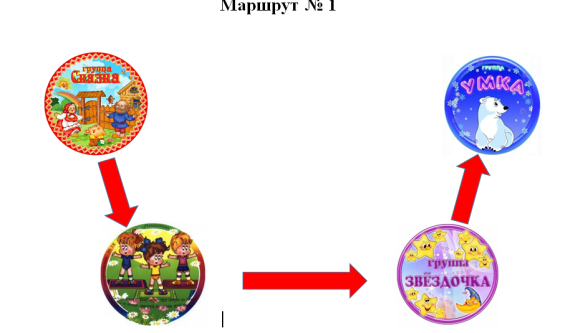 Зоны маршрутов:Зона №1Группа «Сказка» (Будковая И.С.)Загадки и ребусы «Осенняя пора»Зона №2Спортивно-музыкальный зал (Головко Е.В.)Эстафеты «Осенние дары»Зона №3Группа «Звездочки» (Наружняя Е.В.)Из природного материала изготавливают «Осенний букет»Зона № 4 Группа «Умка»«Заготовки на зиму» (Шаповалова С.Н.)Возвращение в зал.Дети с каждой зоны приносят дары осени.Королева Осени: Быстро время пролетело,
Расставаться нам пора.
Ждут меня еще заботы,
До свиданья, детвора!